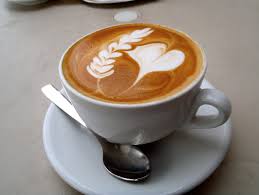 Nu är hela gänget så “vuxna” att ni själva får ansvara för kiosken. Dock kommer vi alltid ha en vuxen som finns tillhands i hallen och som ni snabbt kan kalla på om ni behöver hjälp. Alla vuxna som hjälper till ansvarar för att lämna ”stafettpinnen” när man går.Dag & TidMatcherVilka tjejer jobbarFöräldrar som backar upp tjejernaUppgifterFredagen 13/10 
Fredagen 13/10 
Fredagen 13/10 
Fredagen 13/10 
17:00-ca 21Damer div 120:00Ellen
Tove
MathildaHelena WadstenKioskenLättare städ av kiosk och hallLördagen 14/10 Lördagen 14/10 Lördagen 14/10 Lördagen 14/10 09:00-12:00Flickor, Röd D10:00Pojkar, Röd I12:30Flickor, Blå A13:45Flickor, Röd B15:00Herrar div 316:30JennaFeliciaMajaAliceHelena WadstenUppstartPeter Jansson9-12Starta uppKiosken12:00–15:00Flickor, Röd D10:00Pojkar, Röd I12:30Flickor, Blå A13:45Flickor, Röd B15:00Herrar div 316:30MoaNellie
Filippa LElla
Filippa FJocke Westman070-7711597 12-15Kiosken15:00-ca 18:30Flickor, Röd D10:00Pojkar, Röd I12:30Flickor, Blå A13:45Flickor, Röd B15:00Herrar div 316:30DisaAnnie
LinaKlara Carina Berglund15-17Helena Wadsten17-18:30KioskenStäd av kiosk